Руководитель Группы по взаимодействию со СМИЧекрыгина Оксана Александровна8(4722)30-69-48   +7 (909) 202 49 16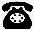 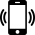 chekryginao@31.sfr.gov.ru546 многодетных мам в Белгородской области досрочно вышли на пенсию в 2023 годуПри наличии страхового стажа не менее 15 лет многодетные мамы имеют право досрочно выйти на пенсию. При этом величина индивидуального пенсионного коэффициента для выходящих на пенсию в 2024 году должна быть не менее 28,2, а начиная с 2025 года — не менее 30.«Женщины, которые родили пять и более детей и воспитали их до 8 лет, имеют право выйти на пенсию в 50 лет; мамы четверых детей — в 56 лет; а мамы, родившие и воспитавшие троих детей, — в 57 лет», — пояснила управляющий Отделением Социального фонда России по Белгородской области Ирина Шушкова.В прошлом году Отделение Социального фонда России по Белгородской области назначило пенсию по достижении возраста 50 лет 62 многодетным мамам. В 56 лет на заслуженный отдых вышли 69 женщин, в 57 лет — 415 многодетных матерей. Всего в нашем регионе 3549 многодетных мам досрочно вышли на пенсию, из них в 2023 году — 546. Правом на получение страховой пенсии досрочно обладают также мамы, которые воспитывают усыновленных детей. Если женщина была лишена родительских прав, она может выйти на пенсию только на общих основаниях.Кроме того, право выйти на заслуженный отдых досрочно имеет один из родителей ребенка с инвалидностью с детства,  воспитавший его до достижения 8 лет. Матери ребенка в таком случае пенсия назначается в 50 лет, а отцу — в 55 лет. Если досрочно на пенсию уходит отец ребенка, то страховой стаж у него должен быть не менее 20 лет, величина ИПК 28,2 в 2024 году, не менее 30 — с 2025. Всего в нашем регионе воспользовались данным правом 10817 человек, из них в 2023 году — 540 родителей.Заявление на назначение пенсии досрочно можно подать на портале госуслуг, в МФЦ или в клиентских службах Отделения СФР по Белгородской области.Если у вас остались вопросы, вы всегда можете обратиться к специалистам регионального Отделения СФР, позвонив по телефону: 8 800 100 00 01 (звонок бесплатный).